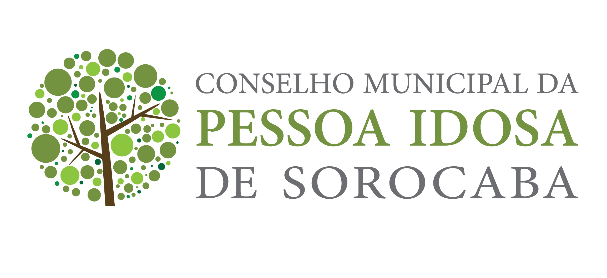 CONSELHO MUNICIPAL DA PESSOA IDOSA DE SOROCABAATA – REUNIÃO EXTRAORDINÁRIA DO DIA 14/12/2020Fl. 01Ao décimo quarto dia do mês de dezembro de 2020 às 14:15 horas, na Chácara do Idoso de Sorocaba/SP, realizou-se a reunião extraordinária para apreciação, leitura e possível aprovação de edital destinado ao esporte para idosos de Sorocaba. Estiveram presentes Sr Sergio Marcos de Oliveira, Sra Nilcea Guidolin Zambon, Sr Alexandre Lamberti, Sra Edileine Paulette Bazani, Sra Renata Hebling Marins. Sra Renata Hebling Marins, Presidente do Conselho Municipal da Pessoa Idosa de Sorocaba abre a reunião extraordinária relatando a importância deste edital e de sua aprovação com todas as alterações que os conselheiros assim determinarem e aprovarem, agradecendo ainda a participação importantíssima da Sra Edileine, representante do poder público neste conselho (SEMES). Foi então realizada a leitura deste edital e sugerida alterações nos quesitos: hotel para os jogos fora da cidade de Sorocaba, sendo inserida esta necessidade apenas em condições especiais para alguns idosos com redução de habilidades e mobilidades (condições especiais de saúde); e o transporte sendo retirado do edital e conferida esta função para responsabilidade da Secretaria de Esportes. Sra Edileine ressalta que todas as atividades esportivas estão contempladas neste edital e não somente atividades focadas nos jogos municipais e regionais. Sr Sérgio contribui com a fala da Sra Edileine relatando a importância do esporte dos idosos de Sorocaba, sendo este campeão em várias modalidades, inclusive ele é atleta e já foi campeão. Sra Nilcea relata que ela participa da equipe de dança e já foi campeã também vários anos. Sra Renata relata que este edital utilizará o valor de R$ 300.000, 00 retirados do Fundo Municipal da Pessoa Idosa de Sorocaba e tem atividades contempladas para toda a população idosa de Sorocaba. Realizadas as alterações, a Sra Renata coloca em votação para aprovação do edital, que é então aprovado por unanimidade após as alterações. Sem mais pautas para discussões foi dada por encerrada a reunião às 16:20 horas e eu Renata Hebling Marins lavro a presente ata e assino como Presidente.